Witajcie,	Za Wami trudny czas nauki, a przed Wami odpoczynek. Ważne jednak, aby zbliżające wakacje były dla Was okresem radości, zabawy i relaksu. Nie możecie więc zapominać o swoim bezpieczeństwie i zasadach, które chronią Wasze zdrowie i życie. Szczególnie pamiętajcie o tym w czasie podróży pociągiem, autobusem lub przemieszczając się na rowerach, hulajnogach czy deskorolkach. Zachowajcie ostrość w czasie kąpieli, spacerów po lesie i kontaktach z nieznajomymi. Nie zapominajcie o zagrożeniach wynikających z używania środków odurzających, narkotyków, dopalaczy, alkoholu oraz palenia papierosów. Życzymy Wam udanych wakacji i dobrego wypoczynku. Pani Majka i Pani AgnieszkaWykonaj znaczek, plakietkę  „Jestem bezpieczny/a w czasie wakacji”. Możesz użyć dowolnych materiałów. 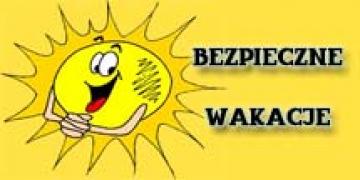 